National Network of Health Career Programs in Two-Year Colleges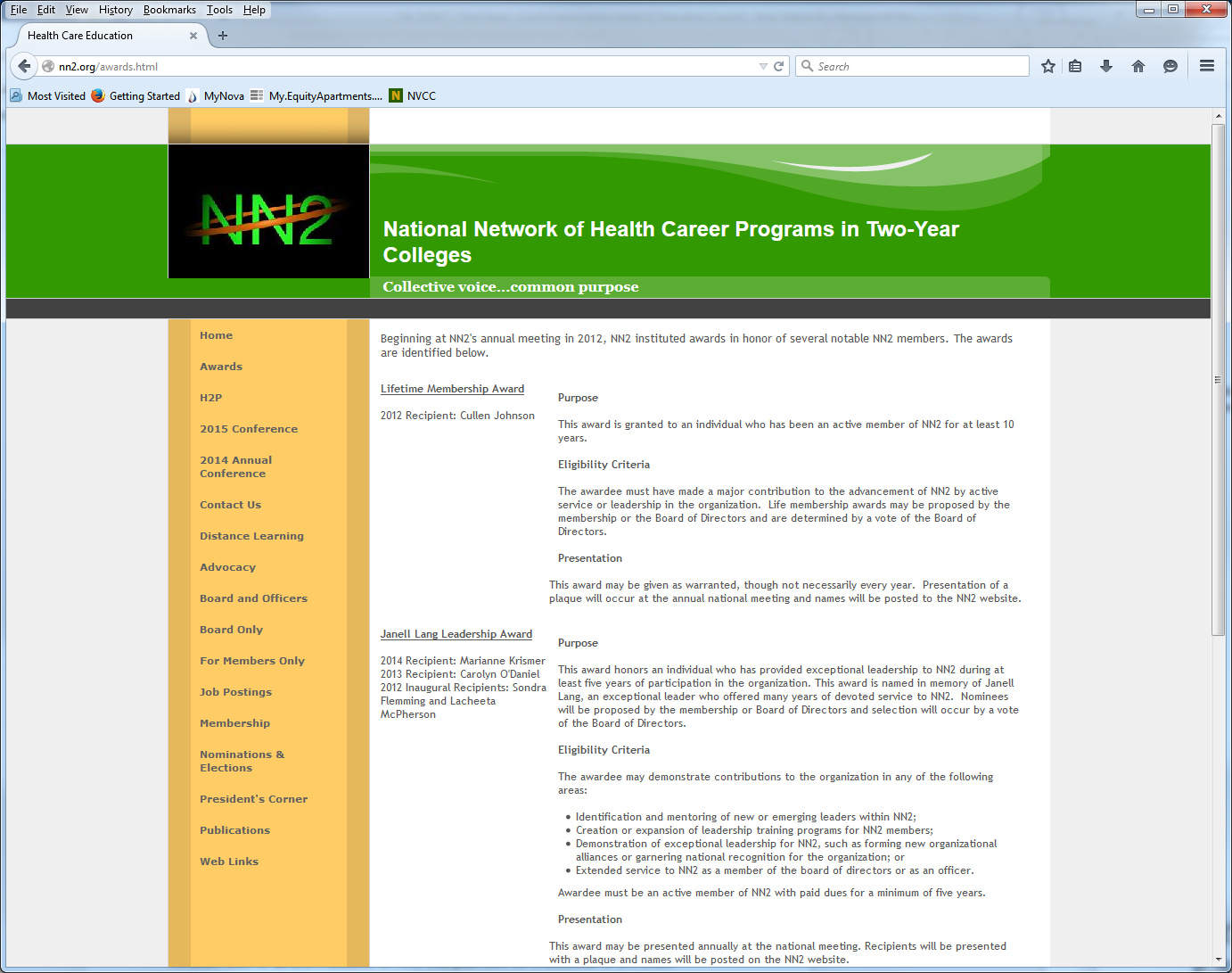 Award Nomination FormNominee Information:Award:Justification:Nominator:Print or email form and submit to Wendy Barnhardt at wendy.barnhardt@rccc.edu or to Diane Neefe at neefediane@gmail.com by August 1, 2021.About the Awards:Name of Nominee: 							Address: 								City: 				 State: 			 ZIP: 		Phone:					Email: 				Award (choose one)	Janell Lang Leadership Award	Cullen Johnson Distinguished Service Award	Lifetime Membership AwardJustification for Award (See descriptions of the awards below. Please include specific examples in your descriptions.):Name of Nominator: 							Address: 								City: 				 State: 			 ZIP: 		Phone:					Email: 				Janell Lang Leadership AwardJanell Lang Leadership AwardDescription/PurposeThis award honors an individual who has provided exceptional leadership to NN2 during at least five years of participation in the organization. This award is named in memory of Janell Lang, an exceptional leader who offered many years of devoted service to NN2.  Nominees may be proposed by the membership or Board of Directors and selection will occur by a vote of the Board of Directors.Eligibility CriteriaThe awardee may demonstrate contributions to the organization in any of the following areas: Identification and mentoring of new or emerging leaders within NN2; Creation or expansion of leadership training programs for NN2 members;Demonstration of exceptional leadership for NN2, such as forming new organizational alliances or garnering national recognition for the organization; or Extended service to NN2 as a member of the board of directors or as an officer. Awardee must be an active member of NN2 with paid dues for a minimum of five years.Presentation of AwardThis award may be presented annually at the national meeting. Recipients will be presented with a plaque and names will be posted on the NN2 website.Cullen Johnson Distinguished Service AwardCullen Johnson Distinguished Service AwardDescription/ PurposeThis award provides recognition to members of NN2 who have provided exceptional service to NN2 during at least five years of participation in the organization.  This award is named for the former NN2 Executive Director, Cullen Johnson, who was the first recipient of the award. Nominees may be proposed by the membership or Board of Directors and selection will occur by a vote of the Board of Directors. Selection will occur by a vote of the Board of Directors.Eligibility CriteriaThe awardee may demonstrate contributions to the organization in any of the following areas: Serve as an active member of NN2 with paid dues for a minimum of five years; Serve as liaison to other national organizations;Promote health professions as a career choice; Ably represent the values of NN2 as stated in the NN2 mission statement; Go “above and beyond” the call of duty in service to NN2; or Chair active committees within the NN2 organizational structure. The award must be supported by two letters of recommendation, any of which may come from the Board of Directors or other NN2 members.Presentation of AwardThis award may be presented annually at the national meeting. Recipients will be presented with a plaque and names will be posted on the NN2 website.Lifetime Membership AwardLifetime Membership AwardDescription/ PurposeThis award is granted to an individual who has been an active member of NN2 for at least 10 years. Eligibility CriteriaThe awardee must have made a major contribution to the advancement of NN2 by active service or leadership in the organization.  Life membership awards may be proposed by the membership or the Board of Directors and are determined by a vote of the Board of Directors. Presentation of AwardThis award may be given as warranted, though not necessarily every year.  Presentation of a plaque will occur at the annual national meeting and names will be posted to the NN2 website.